Гарантійні строки на окремі торгові марки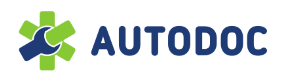 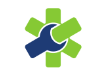 *** Philips та Narva: Згiдно гарантійного талону, який Ви можете скачати на сайті в розділі «Завантажити-Товари» в рубрицi «Возвраты»Строк гарантії обчислюється з дати постачання (дати в ВН).Строки гарантії на Товари зі знижкою, що містять позначку «!КАТ. 20%» зменшуються порівняно  з основним строком гарантії, що вказаний у таблиці: з 24 місяців на 12 місяців;   з 18 місяців на 12 місяців;    з 12 місяців на 9 місяців.ТМЗастосування,Застосування,ТМ строки гарантії  на Товар строки гарантії  на ТоварТМдля легкових автодля вантажних автоДорожня Карта24 місяця24 місяцяAXXIS24 місяця24 місяцяARMER24 місяця24 місяця55512 місяцівA.B.S.12 місяцівAdriauto12 місяцівAirtech12 місяцівAISIN12 місяцівAndtech12 місяцівArvin Meritor12 місяцівASHIKA12 місяцівAVA12 місяцівAXUT12 місяцівBF12 місяцівBOSCH12 місяців12 місяцівBPW12 місяцівCEI12 місяцівCifam12 місяцівComplex12 місяцівConnect12 місяцівContiTech12 місяців12 місяцівCorteco12 місяців12 місяцівCraft-Bearings12 місяцівCTR12 місяцівDaewha12 місяцівDAYCO12 місяців12 місяцівDecaro24 місяця24 місяцяDenso6 місяцівDEPO 12 місяців12 місяцівDinex12 місяцівDONGIL12 місяцівEGRO12 місяцівElring12 місяців12 місяцівEmmerre12 місяців12 місяцівERA12 місяцівERT12 місяцівEXEDY12 місяцівF.S.S.12 місяцівFAG12 місяців12 місяцівFEBEST12 місяцівFebi12 місяців12 місяцівFederal-Mogul AE12 місяців12 місяцівFederal-Mogul Beru12 місяцівFederal-Mogul Champion12 місяцівFederal-Mogul Glyco12 місяців12 місяцівFederal-Mogul Goetze12 місяців12 місяцівFederal-Mogul Moog12 місяців12 місяцівFederal-Mogul Nural12 місяців12 місяцівFederal-Mogul Payen12 місяців12 місяцівFischer12 місяцівGenon12 місяцівGMB12 місяцівH.D.K.12 місяцівHC-CARGO12 місяців12 місяцівHengst24 місяця24 місяцяHEPU12 місяцівHOBI12 місяцівILJIN12 місяцівINA12 місяців12 місяцівIntelli12 місяців12 місяцівJakoparts12 місяцівJanmor6 місяцівJOST12 місяцівJurid12 місяців12 місяцівKnorr Bremse12 місяцівKOLBENSCHMIDT12 місяців12 місяцівKYB*Lemforder12 місяців12 місяцівLPR12 місяцівLUK12 місяців12 місяцівLumag12 місяцівMagnettiMarelli6 місяців6 місяцівMahle24 місяця24 місяцяMando12 місяцівMANN12 місяців12 місяцівMaruichi12 місяцівMetelli12 місяцівM-FILTER6 місяців6 місяцівMollebalestra12 місяцівMonroe12 місяцівMonroe Magnum12 місяцівMopart12 місяцівMUSASHI12 місяцівNarva12 місяців12 місяцівNDC12 місяцівNGK24 місяцяNipparts12 місяцівNissens12 місяців12 місяцівNPR12 місяцівNSM12 місяцівNTN-SNR12 місяців12 місяцівOnnuri12 місяцівOSRAM****PARTS-MALL12 місяцівPH12 місяцівPhilips******Pierburg12 місяців12 місяцівPOLMOstrow12 місяцівRainy Day12 місяцівREMSA12 місяцівRider24 місяця24 місяцяRostar12 місяцівRuville12 місяців12 місяцівSabo24 місяціSACHS12 місяців12 місяцівSAF-HOLLAND12 місяцівSAMPA12 місяцівSANGSIN12 місяцівSchomaecker24 місяцяSeferiadis6 місяцівSPEEDMATE12 місяцівSKF12 місяців12 місяцівSM MVI12 місяців12 місяцівSPIDAN12 місяцівSTONE12 місяцівTAIHO12 місяцівTama12 місяцівTempest24 місяця24 місяцяTE PARTS12 місяцівBilstein24 місяцяTP12 місяцівTrico12 місяців12 місяцівTruckTechnic12 місяцівTRW6 місяців6 місяцівTTT-auto12 місяцівTYC12 місяцівVaden12 місяцівValeo12 місяців12 місяцівVALEO PHC12 місяців12 місяцівVan Wezel12 місяцівVanstar12 місяцівVernet12 місяців12 місяцівWabco24 місяцяWAHLER12 місяців12 місяцівWinkler12 місяцівWinnard12 місяцівWIX12 місяців12 місяцівWUZETEM12 місяців12 місяців* KYB: Амортизатори серій - Premium, Excel-G, Gas-A-Just, Ultra SR, AGX, New SR Special, Super Special for street, MonoMax, Extage і Skorched4's - повна гарантія до 2-х років, але не більше 70 000 км пробігу . Пружини серії K-Flex - повна гарантія до 2-х років, але не більше 70 000 км пробігу. Захисні комплекти, верхні опори амортизаторів, монтажні комплекти - гарантія 1 рік.* KYB: Амортизатори серій - Premium, Excel-G, Gas-A-Just, Ultra SR, AGX, New SR Special, Super Special for street, MonoMax, Extage і Skorched4's - повна гарантія до 2-х років, але не більше 70 000 км пробігу . Пружини серії K-Flex - повна гарантія до 2-х років, але не більше 70 000 км пробігу. Захисні комплекти, верхні опори амортизаторів, монтажні комплекти - гарантія 1 рік.* KYB: Амортизатори серій - Premium, Excel-G, Gas-A-Just, Ultra SR, AGX, New SR Special, Super Special for street, MonoMax, Extage і Skorched4's - повна гарантія до 2-х років, але не більше 70 000 км пробігу . Пружини серії K-Flex - повна гарантія до 2-х років, але не більше 70 000 км пробігу. Захисні комплекти, верхні опори амортизаторів, монтажні комплекти - гарантія 1 рік.* KYB: Амортизатори серій - Premium, Excel-G, Gas-A-Just, Ultra SR, AGX, New SR Special, Super Special for street, MonoMax, Extage і Skorched4's - повна гарантія до 2-х років, але не більше 70 000 км пробігу . Пружини серії K-Flex - повна гарантія до 2-х років, але не більше 70 000 км пробігу. Захисні комплекти, верхні опори амортизаторів, монтажні комплекти - гарантія 1 рік.* KYB: Амортизатори серій - Premium, Excel-G, Gas-A-Just, Ultra SR, AGX, New SR Special, Super Special for street, MonoMax, Extage і Skorched4's - повна гарантія до 2-х років, але не більше 70 000 км пробігу . Пружини серії K-Flex - повна гарантія до 2-х років, але не більше 70 000 км пробігу. Захисні комплекти, верхні опори амортизаторів, монтажні комплекти - гарантія 1 рік.* KYB: Амортизатори серій - Premium, Excel-G, Gas-A-Just, Ultra SR, AGX, New SR Special, Super Special for street, MonoMax, Extage і Skorched4's - повна гарантія до 2-х років, але не більше 70 000 км пробігу . Пружини серії K-Flex - повна гарантія до 2-х років, але не більше 70 000 км пробігу. Захисні комплекти, верхні опори амортизаторів, монтажні комплекти - гарантія 1 рік.* KYB: Амортизатори серій - Premium, Excel-G, Gas-A-Just, Ultra SR, AGX, New SR Special, Super Special for street, MonoMax, Extage і Skorched4's - повна гарантія до 2-х років, але не більше 70 000 км пробігу . Пружини серії K-Flex - повна гарантія до 2-х років, але не більше 70 000 км пробігу. Захисні комплекти, верхні опори амортизаторів, монтажні комплекти - гарантія 1 рік.* KYB: Амортизатори серій - Premium, Excel-G, Gas-A-Just, Ultra SR, AGX, New SR Special, Super Special for street, MonoMax, Extage і Skorched4's - повна гарантія до 2-х років, але не більше 70 000 км пробігу . Пружини серії K-Flex - повна гарантія до 2-х років, але не більше 70 000 км пробігу. Захисні комплекти, верхні опори амортизаторів, монтажні комплекти - гарантія 1 рік.* KYB: Амортизатори серій - Premium, Excel-G, Gas-A-Just, Ultra SR, AGX, New SR Special, Super Special for street, MonoMax, Extage і Skorched4's - повна гарантія до 2-х років, але не більше 70 000 км пробігу . Пружини серії K-Flex - повна гарантія до 2-х років, але не більше 70 000 км пробігу. Захисні комплекти, верхні опори амортизаторів, монтажні комплекти - гарантія 1 рік.* KYB: Амортизатори серій - Premium, Excel-G, Gas-A-Just, Ultra SR, AGX, New SR Special, Super Special for street, MonoMax, Extage і Skorched4's - повна гарантія до 2-х років, але не більше 70 000 км пробігу . Пружини серії K-Flex - повна гарантія до 2-х років, але не більше 70 000 км пробігу. Захисні комплекти, верхні опори амортизаторів, монтажні комплекти - гарантія 1 рік.* KYB: Амортизатори серій - Premium, Excel-G, Gas-A-Just, Ultra SR, AGX, New SR Special, Super Special for street, MonoMax, Extage і Skorched4's - повна гарантія до 2-х років, але не більше 70 000 км пробігу . Пружини серії K-Flex - повна гарантія до 2-х років, але не більше 70 000 км пробігу. Захисні комплекти, верхні опори амортизаторів, монтажні комплекти - гарантія 1 рік.* KYB: Амортизатори серій - Premium, Excel-G, Gas-A-Just, Ultra SR, AGX, New SR Special, Super Special for street, MonoMax, Extage і Skorched4's - повна гарантія до 2-х років, але не більше 70 000 км пробігу . Пружини серії K-Flex - повна гарантія до 2-х років, але не більше 70 000 км пробігу. Захисні комплекти, верхні опори амортизаторів, монтажні комплекти - гарантія 1 рік.** OSRAM: Згідно гарантійного терміну, зазначеного на упаковці товару** OSRAM: Згідно гарантійного терміну, зазначеного на упаковці товару** OSRAM: Згідно гарантійного терміну, зазначеного на упаковці товаруТМАКУМУЛЯТОРИ, СТРОКИ ГАРАНТІЇ  НА ТОВАР *АКУМУЛЯТОРИ, СТРОКИ ГАРАНТІЇ  НА ТОВАР *ТМдля легкових автодля комерційних автоДКB-Class, C-Class - 24 місяця D-Class – 12 місяцівB-Class, C-Class (от 140Ah) – 24 місяцівD-Class – 12 місяцівDECARO24 місяця24 місяцяVARTA24 місяцяМодельний ряд Black – 12 місяців інші моделі – 18 місяцівBOSCH24 місяцяМодельний ряд Т3 – 12 місяців інші моделі – 18 місяцівExide24 місяця12 місяцівENERGIZER24 місяцяМодельний ряд Commercial – 12 місяців Commercial Premium – 18 місяцівVoltmaster24 місяця12 місяцівAFA24 місяця-----KAINAR24 місяця12 місяцівStartBox Premium18 місяців12 місяцівStartBox Special18 місяців12 місяців